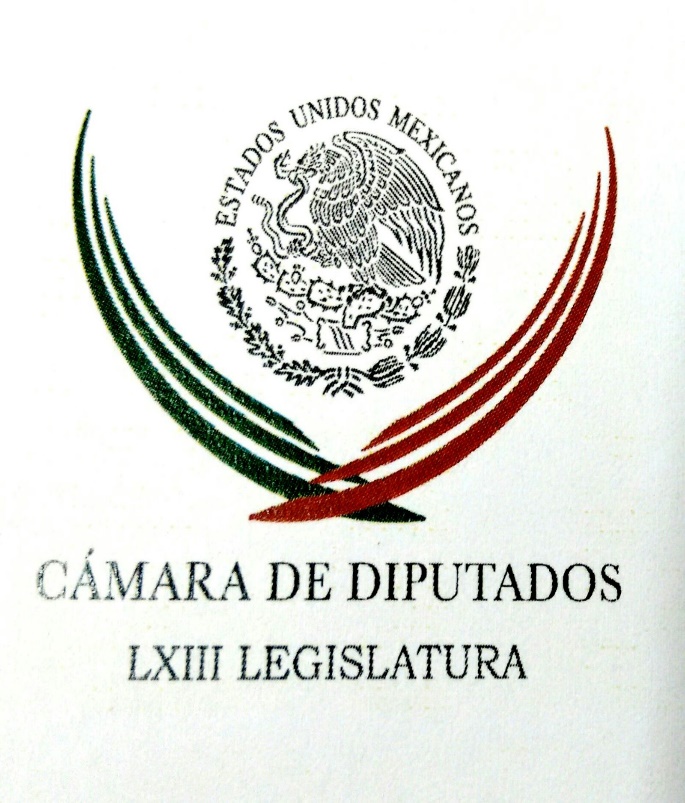 Carpeta InformativaPrimer CorteResumen: Frenan intento de ‘albazo’ del PRI sobre publicidad oficial en Jucopo, dice Zambrano'Hay consenso contra huachicol'; Senado busca otorgar facultades al SAT"No le saquen" a debatir, lanza Meade a Anaya y a AMLOPropuestas de AMLO nos remiten al autoritarismo, afirma AnayaVan a palidecer AMLO y Anaya, no saben con quién están tratando: LozanoRenuncian tres candidatos del PVEM en Michoacán tras recibir amenazasExigimos a candidatos compromisos claros y no expresiones vacías: Coparmex03 de abril de 2018TEMA(S): Información GeneralFECHA: 03/04/2018HORA: 00: 00 AMNOTICIERO: Aristegui Noticias OnlineEMISIÓN: Primer CorteESTACION: OnlineGRUPO: AristeguiFrenan intento de ‘albazo’ del PRI sobre publicidad oficial en Jucopo, dice ZambranoLos diputados de la Junta de Coordinación Política de la Cámara de Diputados, incluidos los priistas, acordaron no aprobar el proyecto de dictamen de ley sobre propaganda gubernamental hasta que sean escuchadas las organizaciones sociales especialistas en el tema.Jesús Zambrano, vicecoordinador del Grupo Parlamentario del PRD en la Cámara de Diputados, aseguró en entrevista con varios medios que su partido, Morena y el PAN se opusieron a que el martes 3 se dictaminara, es decir que se aprobara, el proyecto de dictamen, en lo que sería un “albazo” impulsado por el PRI.Zambrano añadió que el vicecoordinador de los diputados priistas, Alejandro Luna, coincidió en que era necesario tomar en cuenta las opiniones de las organizaciones y que le transmitiría esa preocupación a la diputada Mercedes del Carmen Guillén Vicente, presidenta de la Jucopo y también del PRI.Se trató de un acuerdo verbal, precisó el perredista.  “Yo diría claramente que, fácticamente, aunque no expresamente por acuerdo de la Junta, está frenada, a menos que el PRI nos salga mañana con que le valieron gorro las opiniones de la Junta de Coordinación Política y de todas maneras lo quieran sacar. No hay que descartar nada, porque ya nos conocemos. Dicen que entre gitanos no hay que buscar leerse las manos”, añadió.El intento de “albazo” que denunció Zambrano tiene como objetivo que el PRI pueda transitar el periodo electoral sin control de ningún tipo, pues el proyecto de dictamen plantea una Ley General de Comunicación Social que entraría en vigor hasta 2019.El vicecoordinador de los diputados perredistas llamó al proyecto de dictamen un “adefesio de cumplimiento de sentencia de la Corte”, pues lo que la Corte ordenó regular el párrafo octavo del artículo 134 constitucional y no crear una ley general.Zambrano agregó que la Jucopo no puede sesionar mañana a las 11:00 horas para dictaminar el proyecto, pues a esa misma hora está convocado el Pleno de la Cámara y, salvo que se trate de asuntos urgentes, las comisiones no pueden sesionar a la misma hora que el Pleno. Para trabajar sobre el proyecto, la Jucopo tendría que contar, al menos, con la aprobación de la Mesa Directiva. bmj/mINFORMACIÓN GENERALTEMA(S): Información GeneralFECHA: 03/04/18HORA: 08:27NO TEMA(S): Información GeneralFECHA: 03/04/2018HORA: 06:22 AMNOTICIERO: Excélsior OnlineEMISIÓN: Segundo CorteESTACION: OnlineGRUPO: Imagen'Hay consenso contra huachicol'; Senado busca otorgar facultades al SATAunque existen dudas sobre las implicaciones en dos artículos de la reforma para combatir fiscalmente el robo de gasolinas en todo el territorio nacional, las principales fuerzas políticas en el Senado tienen el consenso mayoritario para aprobar estas nuevas disposiciones que otorgan poder al Servicio de Administración Tributaria (SAT) para verificar los volúmenes de la compra-venta de combustibles.De acuerdo con la información obtenida por Excélsior, panistas, perredistas y petistas incluso ya se reunieron, por separado, con representantes del SAT y de la Secretaría de Hacienda para expresar sus dudas sobre estos dos aspectos que contiene la minuta detallada ayer por este diario.La reunión que las comisiones unidas de Hacienda y Estudios Legislativos Segunda tienen programada para la mañana de hoy, a fin de escuchar las explicaciones de la Secretaría de Hacienda sobre la minuta de la Cámara de Diputados, es la antesala para citar a la sesión de aprobación del dictamen y los senadores están en el análisis de si las dudas en torno a estos dos aspectos se pueden disipar con ajustes a la Exposición  de Motivos, a fin de no regresarla a la Cámara de Diputados, o si es necesario hacer cambios a la minuta.En entrevista con Excélsior, el secretario de la Comisión de Hacienda, Jorge Luis Lavalle, explicó que “existe el consenso de que la minuta va en el sentido correcto, porque se están buscando mecanismos más eficiencientes para cerrarles la puerta a quienes operan bajo este tipo de prácticas que conforman la red del robo de hidrocarburos, incluidos quienes compran combustible robado o quienes lo transportan.“Aquí existen operaciones donde el SAT puede ser mucho más eficaz para irlas detectando e ir cerrando ese tipo de delitos”, precisó el legislador.Añadió que “hay dos partes que no son en sí mismas parte del robo de hidrocarburos, pero que están incluidas, y es el 69-Bis del Código Fiscal, que pretende poner más límites a la amortización de pérdidas.“Ese artículo ha generado preocupación y hasta cierto grado de confusión entre el sector privado porque hay quien dice que debería ser motivo de una minuta diferente y es generalizado; por eso consideran que podría generar incertidumbre, por los grados de subjetividad que la autoridad puede aplicar; ése es un artículo que causa inquietud.“Y el otro es que se excluye de los recintos fiscalizados estratégicos a los petrolíferos, supuestamente con el argumento de que esto coadyuvará a cerrar las puertas al robo de hidrocarburos, sin embargo, uno de los aspectos estratégicos de la Reforma Energética está precisamente en el almacenamiento masivo de petrolíferos.“Uno de los problemas que tenemos en seguridad energética es que tenemos muy pocas horas de abasto. Tan sólo en la Ciudad de México, que es donde hay más consumo en el país, apenas si llega a las 30 horas de abasto por la baja capacidad de almacenamiento y a algunos nos parece que esto puede dañar la dinámica de competencia”, detalló.Entre las medidas que el Senado busca aprobar para que el SAT contrarrestre el ilícito se prevé aplicar multas de un millón a tres millones de pesos y cárcel de cinco a ocho años a quien evada el pago de impuestos con la compra y venta de huachicol en el territorio nacional. bmj/mTEMA(S): Información GeneralFECHA: 03/04/2018HORA: 07:00NOTICIERO: FórmulaEMISIÓN: Primer CorteESTACION: OnlineGRUPO: Fórmula0"No le saquen" a debatir, lanza Meade a Anaya y a AMLOEl candidato del PRI a la Presidencia, José Antonio Meade lanzó un "no le saquen" a sus contrincantes Andrés Manuel López Obrador y Ricardo Anaya, luego de que los retara a debatir sobre su patrimonio y ambos se negaran a hacerlo antes del debate organizado por el Instituto Nacional Electoral (INE).Andrés Manuel López Obrador candidato de la alianza "Juntos haremos historia" respondió ayer que no caerá en provocaciones ni se enojará pues sus asesores le han recomendado no responder ningún ataque.Mientras que el panista Ricardo Anaya, dijo que a él no le interesa debatir con el tercer lugar en las encuestas, sino con López Obrador, quien actualmente encabeza las preferencias electorales.Al respecto, Meade Kuribreña escribió esta mañana un tuit en el que aclara que su invitación no es una provocación ni se trata de hacerlo enojar y a Anaya Cortés le dijo que podrá correr, pero no huir. "No, @lopezobrador_, no es una provocación ni se trata de que te enojes. Y tú, Ricardo Anaya, podrás correr mas no huir. El que nada debe, nada teme. #NoLeSaquen. Reitero el reto de transparentar públicamente nuestro patrimonio personal y familiar", escribió el exsecretario de Hacienda.La única que aceptó el reto de debatir fue la independiente Margarita Zavala, quien intercambió algunos mensajes con el candidato priista sobre este tema. Duración 00’’, nbsg/m. TEMA(S): Información GeneralFECHA: 03//04/2018HORA: 07:51 AMNOTICIERO: El Universal OnlineEMISIÓN: Primer CorteESTACION: OnlineGRUPO: El UniversalMeade dice a AMLO que no se enoje; a Anaya, que no podrá huirEl reto del debate para transparentar el patrimonio familiar y personal no es para enojarse y tampoco una provocación, dijo José Antonio Meade a Andrés Manuel López Obrador.El candidato presidencial de la coalición Todos por México (PRI-PVEM-NA) reiteró el llamado a sus contrincantes para debatir.Al panista Ricardo Anaya le dijo que puede correr pero no huir.“No, @lopezobrador_, no es una provocación ni se trata de que te enojes. Y tú, @RicardoAnayaC, podrás correr mas no huir”, escribió Meade en su cuenta de Twitter.José Antonio Meade✔@JoseAMeadeK No, @lopezobrador_, no es una provocación ni se trata de que te enojes. Y tú, @RicardoAnayaC, podrás correr mas no huir. El que nada debe, nada teme. #NoLeSaquen. Reitero el reto de transparentar públicamente nuestro patrimonio personal y familiar.6:35 - 3 abr. 20181.2011.189 personas están hablando de estoAyer, el abanderado de los partidos Revolucionario Institucional, Verde Ecologista y Nueva Alianza retó, a través de Twitter, a Andrés Manuel López Obrador y a Ricardo Anaya Cortés a debatir sobre su patrimonio.Al desafío se sumó, también por redes sociales la candidata independiente a la Presidencia, Margarita Zavala, quien escribió: “Todos debemos presentar nuestra situación patrimonial para que la sociedad pueda tomar una decisión informada”. bmj/mTEMA(S): Información GeneralFECHA: 03/04/2018HORA: 07:41NOTICIERO: Excélsior OnlineEMISIÓN: Primer CorteESTACION: OnlineGRUPO: ExcélsiorPropuestas de AMLO nos remiten al autoritarismo, afirma AnayaEl candidato de la coalición Por México al Frente, Ricardo Anaya, aseguró que los planteamientos de su adversario de la alianza Juntos Haremos Historia, Andrés Manuel López Obrador, remiten a “una época autoritaria”.El panista acusó esta mañana a su contrincante de buscar regresar a un sistema autoritario con propuestas como que el presidente nombre directamente al Fiscal General, “una propuesta muy delicada”, también “perdonar a delincuentes, a políticos corruptos”. “Andrés Manuel López Obrador quiere lo contrario, regresar al sistema en el que el presidente lo decidía todo, incluso por encima de las instituciones; así gobernó, a base de mandos, en la CDMX y así lo quiere hacer a nivel nacional. “Afirmó que frente a ese tipo de planteamientos, él ofrece un gobierno de coalición en el que buscará el empoderamiento de la ciudadanía para la toma de decisiones en temas de importancia para el país.Este tipo de planteamientos nos remite a una época autoritaria, pero proponemos un régimen de pesos y contrapesos en el que el presidente sí se somete a la ley, al Congreso y a la ley”, aseveró.Explicó que de ser presidente, el titular de la Secretaría de Gobernación será jefe de gabinete y será propuesto por fuerzas políticas distintas a las del Ejecutivo federal, dentro de los que integran la coalición, con el fin de garantizar pluralidad.“Así tendremos un gobierno más horizontal, democrático, que rinda cuentas de mejor manera y una democracia más ciudadana”, dijo Anaya Cortés. ar/mTEMA(S): Información GeneralFECHA: 03/04/18HORA: 08:27NOTICIERO: SDP Noticias EMISIÓN: Primer CorteESTACIÓN: OnlineGRUPO: SDP0Nos pueden convencer de construir el NAICM: AMLOEl candidato Andrés Manuel López Obrador aseguró estar dispuesto a que lo convenzan de construir el Nuevo Aeropuerto Internacional de la Ciudad de México (NAICM), siempre y cuando haya un debate técnico con el Consejo Coordinador Empresarial (CCE).Entrevistado durante su gira en Nuevo León, el aspirante de la coalición Juntos haremos historia dijo que está esperando a que el presidente del CCE, Juan Pablo Castañón, se ponga de acuerdo con él para llevar a cabo una mesa técnica y cada quien dé sus argumentos.“A lo mejor los podemos convencer o ellos nos pueden convencer de continuar con esta obra, pero es necesario que ya se dé este debate y que se abra a la opinión pública”, comentó el tabasqueño.López Obrador dijo que en el debate participarían los ingenieros Javier Jiménez Espriú, José María Rioboo y Sergio Samaniego para argumentar a favor de la cancelación de la construcción del NAICM.El candidato del Movimiento de Regeneración Nacional (Morena), Partido del Trabajo (PT) y de Encuentro Social (PES) señaló que en este tema es muy importante revisar los contratos que han sido asignados, y así demostrar que es “mejor” construir el aeropuerto en la Base aérea de Santa Lucía.Durante una reunión con transportistas de Nuevo León, también prometió que ya no habrá más gasolinazos.El día de hoy, López Obrador continuará sus eventos de campaña en Coahuila y Durango.Con información de El Economista y El Financiero. ys/m.TEMA(S): Información GeneralFECHA: 03/04/2018HORA: 07:10 AMNOTICIERO: Fórmula OnlineEMISIÓN: Primer CorteESTACION: OnlineGRUPO: FórmulaVan a palidecer AMLO y Anaya, no saben con quién están tratando: LozanoEl vocero de la campaña de José Antonio Meade, Javier Lozano aseguró que en breve su candidato presentará su declaración 3 de 3, aunque no es obligatorio hacerlo, pero advirtió que tanto Andrés Manuel López Obrador como Ricardo Anaya "van a palidecer", con la información que se dará a conocer en breve. De acuerdo con información difundida en el noticiero de Ciro Gómez Leyva, la reportera Ivonne Melgar cuestionó al equipo de Meade por qué su candidato no había presentado su declaración 3 de 3 y Lozano Alarcón respondió que ya ha presentado todas las declaraciones de ley.Sin embargo, aseguró que en breve José Antonio Meade presentará ante el Instituto Mexicano por la Competitividad (Imco) su 3 de 3 y además advirtió: "Van a palidecer, no saben con quién están tratando, es un servidor público impecable".TEMA(S): Información GeneralFECHA: 03/04/18HORA: 06:24NOTICIERO: SDP Noticias EMISIÓN: Primer CorteESTACIÓN: OnlineGRUPO: SDP0Peña Nieto responde a Trump sobre cancelación del TLCANDonald Trump tuvo respuesta del presidente Enrique Peña Nieto en cuanto a las amenazas del estadounidense sobre cancelar el Tratado de Libre Comercio de América del Norte (TLCAN).En una visita al Templo Mayor, el mandatario mexicano subrayó que se continuará con la negociación con los tres países involucrados, "con ese espíritu propositivo, de respeto mutuo, de cordialidad" para encontrar puntos en común.Este lunes, Trump amenazó en Twitter con cancelar el acuerdo comercial, argumentando que Estados Unidos se ha beneficiado poco en comparación con lo que ha ganado México.De acuerdo con Radio Fórmula, así respondió Peña Nieto: "Nosotros con toda seriedad nos hemos venido conduciendo en una mesa de acuerdo, de negociación y espero que siga, que se mantenga ese espíritu propositivo, de respeto mutuo, de cordialidad, pero sobre todo de buscar puntos que realmente favorezcan el desarrollo de los tres países con quienes estamos negociando NAFTA y evidentemente en los temas propios de la relación bilateral”. ys/m.TEMA(S): Información GeneralFECHA: 03/04/18HORA: 07:01NOTICIERO: SDP Noticias EMISIÓN: Primer CorteESTACIÓN: OnlineGRUPO: SDP0Renuncian tres candidatos del PVEM en Michoacán tras recibir amenazasTres candidatos a síndicos municipales en Michoacán del Partido Verde Ecologista de México (PVEM) se vieron obligados a renunciar debido a que fueron amenazados por miembros del crimen organizado. El dirigente estatal del partido, Ernesto Núñez Aguilar, omitió dar el nombre de las víctimas y de los municipios en los que se registraron por cuestiones de seguridad, a quienes les dijeron que si se postulaban “los iban a tronar o a dar piso”.Núñez Aguilar denunció los hechos ante la Mesa de Seguridad instalada por autoridades estatales y electorales del PVEM de la entidad."Nosotros lo hemos manejando en la Mesa de Seguridad, porque no se trata de un tema de grilla, es un tema que realmente nos preocupa; lo hemos ventilado para que no se vea que es como ataque político, con jiribilla política", dijo el dirigente estatal.Los candidatos ya fueron sustituidos y Núñez añadió que hasta el momento no ha pedido protección para algunos de los aspirantes del PVEM, porque, dijo, no consideró llegar a esas instancias."Ya lo planteamos en la Mesa de Seguridad y la verdad es que ha habido atención pronta, pero esperemos que estén alerta las autoridades porque ya los demás partidos políticos pueden estar viviendo alguna situación similar", comentó el dirigente del PVEM.Con información de Informador.mx y Proceso. ys/m.TEMA(S): Información GeneralFECHA: 03/04/2018HORA: 06:29NOTICIERO: En los Tiempos de la RadioEMISIÓN: Primer CorteESTACION: 103.3 FMGRUPO: Fórmula0Joaquín López-Dóriga. Remesas sumaron monto histórico este 2018 Joaquín López-Dóriga, colaborador: En el primer bimestre de este año las remesas enviadas por nuestros paisanos en Estados Unidos sumaron cuatro mil 415 millones de dólares, un monto histórico para un mismo periodo con un incremento del siete por ciento, en relación al primer bimestre del año pasado. El Banco de México informó que sólo en febrero ingresaron al país dos mil 198 millones de dólares por concepto de estas remesas familiares, lo que significó un aumento de 6.8 por ciento en comparación con el segundo mes, o sea, con febrero de 2017. Este es su tercer avance anual al hilo y lo que le digo siempre, no puedo entender yo, las finanzas del país sin las remesas de nuestros paisanos. Duración 54’’, nbsg/m. TEMA(S): Información GeneralFECHA: 03/04/2018HORA: 08:21NOTICIERO: Enfoque NoticiasEMISIÓN: Primer CorteESTACION: OnlineGRUPO: Enfoque José Antonio Meade es el único candidato a la presidencia que no ha publicado su #3de3: IMCOEn entrevista con Enfoque Noticias, Alexandra Zapata, Directora de Dirección e Innovación Cívica del Instituto Mexicano para la Competitividad dijo que están alistando el relanzamiento de la iniciativa “3 de 3”, que busca que los candidatos a algún cargo de elección popular que presenten tres documentos: su declaración patrimonial, su declaración de intereses, y su declaración fiscal.Afirmó que la declaración patrimonial de un candidato sirve para monitorear la evolución del patrimonio durante el tiempo que esté en el servicio público y que normalmente no estaban en la discusión pública y actualmente el no presentarla tiene un costo político importante. Dio a conocer que al momento José Antonio Meade es el único candidato a la presidencia que no ha publicado su #3de3 a través del portal del IMCO. ar/mTEMA(S): Información GeneralFECHA: 03/04/2018HORA: 07:00NOTICIERO: FórmulaEMISIÓN: Primer CorteESTACION: OnlineGRUPO: Fórmula0Exigimos a candidatos compromisos claros y no expresiones vacías: CoparmexCon miras a la elección del próximo 1 de julio, la Confederación Patronal de la República Mexicana (Coparmex), presentará hoy un documento denominado "Manifiesto México" en el que pedirán no sólo a los candidatos, sino a los partidos y autoridades compromisos claros y no expresiones vacías durante las campañas."Llamamos a los partidos, candidatos y autoridades para que se comprometan a no conservar resabios, ni mucho menos regresar a un pasado autoritario, centralizado y clientelar que ha propiciado pobreza, inequidad, desigualdad, ilegalidad, corrupción, privilegios, inseguridad, y el enorme desperdicio de recursos públicos que ha mantenido al país muy por debajo de su potencial", expresa el documento.En entrevista con Ciro Gómez Leyva, el presidente nacional de la Coparmex Gustavo de Hoyos anunció que les interesan las soluciones fáciles e hizo un llamado a la sociedad civil "a que asumamos nuestra irrenunciable responsabilidad de participar en concordia, con tolerancia y respeto, con orden institucional y desde luego con exigencia, en la consolidación de la democracia".Precisó que el documento contiene siete demandas relacionadas con los siguientes temas: Más y mejores empleos; Finanzas sanas y Competitividad Fiscal, Seguridad, Estado de Derecho, combate a la corrupción y a la impunidad, Educación de calidad e innovación, Desarrollo Regional Sostenible, Oportunidades para un México incluyente. Duración 00’’, nbsg/m. TEMA(S): Información GeneralFECHA: 02/04/18HORA: 06:36NOTICIERO: SDP Noticias EMISIÓN: Primer CorteESTACIÓN: OnlineGRUPO: SDP0China impone aranceles por 3 mil millones de dólares a EEUU: mediosChina impuso aranceles a 128 productos estadunidenses que van desde el vino hasta las naranjas para "equilibrar las pérdidas" causadas por unos aranceles de Washington y a fin de proteger sus intereses nacionales, según un comentario en la portada del periódico oficial People's Daily. Este lunes, Pekín impuso aranceles adicionales de hasta un 25 por ciento sobre productos estadunidenses por un valor de alrededor de 3 mil millones de dólares, en respuesta a las nuevas tarifas estadunidenses sobre las importaciones de aluminio y acero.A los productores estadunidenses, Canadá y Corea del Sur se les otorgaron exenciones de los aranceles de aluminio y acero, pero no a China, un proveedor relativamente pequeño de Estados Unidos. Los aranceles chinos son ampliamente considerados como modestos en tamaño. Se los ve como una advertencia para el gobierno de Estados Unidos, que esta semana presentará una lista de las importaciones chinas de alta tecnología que serían blanco de aranceles estadunidenses. La industria estadunidense ha expresado su preocupación de que China pueda tomar represalias adicionales con gravámenes punitivos sobre productos importantes como los aviones, la soja y los autos."A China no le gustan las guerras comerciales, pero estando del lado de la justicia, China no tiene más opción que entrar en una guerra para terminar una guerra", escribió en el comentario Wang Hailou, del centro de investigación del Ministerio de Comercio chino. "Sería beneficioso para todos si las propuestas amistosas (de China) fueran aceptadas por Washington. Sin embargo, por el momento parece que intentan hacer oídos sordos a cualquier sugerencia de que cada uno haga concesiones para llegar a un acuerdo amigable", según un editorial en el China Daily. ys/m.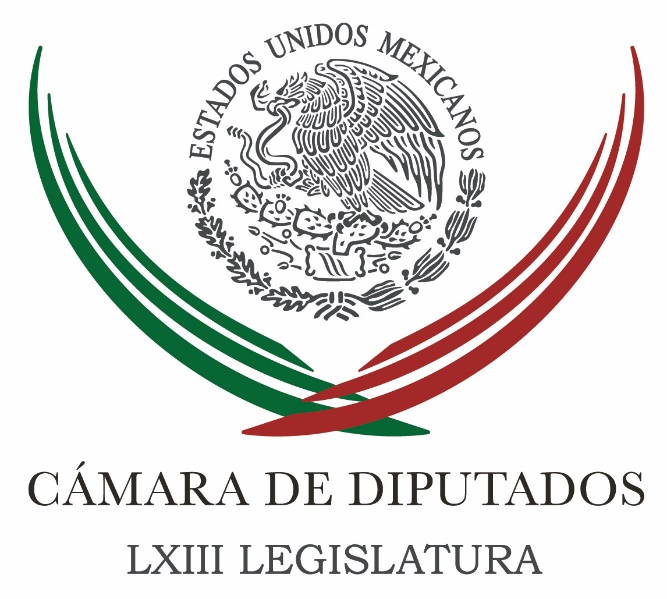 Carpeta InformativaSegundo CorteResumen:Acusan simulación en Ley de propagandaLey de Biodiversidad requiere de consulta con comunidades indígenasAvanza ley de publicidad oficial en Cámara Peña Nieto envía al Senado Acuerdo Transpacífico para su ratificaciónTEPJF será implacable con la fiscalización de recursos: Janine OtáloraDescarta Meade recurrir al fraude electoral para llegar a Los PinosAnaya propone ratificación de todo su gabinete por el Congreso de la UniónPiden a PGR aclarar cuentas de colaborador de Manuel BarreiroAbsurdo pensar que AMLO gobernará la CDMX; cerrar actual aeropuerto es un pésimo negocio: SheinbaumTrump anuncia que planea militarizar la frontera con MéxicoMartes 03 de abril 2018TEMA(S): Trabajo LegislativoFECHA: 03/04/2018HORA: 11.55 AMNOTICIERO: Reforma OnlineEMISIÓN: Segundo CorteESTACIÓN: OnlineGRUPO: CICSA Acusan simulación en Ley de propagandaEl diputado del PAN, Juan Pablo Piña acusó que el PRI busca simular que el Congreso cumple con la sentencia de la Suprema Corte de regular la propaganda gubernamental.Afirmó que tanto el PRI como el Gobierno no están interesados en parar el gasto excesivo en publicidad oficial y su objetivo es mantener el control de los medios de comunicación.La Comisión de Gobernación inició hace unos minutos su sesión para aprobar una propuesta de dictamen del PRI, que ignoró las iniciativas de todos los demás partidos, el diputado de Acción Nacional adelantó que su bancada y los diputados del PRD y MC prevén votar en contra, por la forma en que el tricolor ignoró el debate sobre el tema y evitó la regulación real de la propaganda oficial."Estamos ante una simulación, los partidos del Frente van a votar en contra. No se tomaron en cuenta nuestras propuestas y estamos ante un dictamen que seguirá permitiendo el uso discrecional de los recursos por parte del Gobierno, para premiar o castigar a los medios de comunicación, a los cómodos y a los incómodos."No se cumple con el fallo de la Corte de regular la propaganda, es un intento del PRI y del Gobierno para simular que cumplen con la sentencia, pero en realidad se quiere mantener el control de los medios tanto desde el Gobierno federal como en los gobiernos estatales", insistió el legislador.Señaló que algunos medios de comunicación podrían estar contentos de que no haya topes en el presupuesto para la publicidad oficial.Consideró que esa situación de los medios que ahora son favorecidos podría cambiar en cualquier momento, por lo que a todos convendría que haya criterios fijos en la ley que señalen que el pago de la propaganda se define en función de la audiencia, de la penetración o de los lectores de un medio de comunicación.Señaló que el dictamen presentado por el tricolor mantiene la discrecionalidad en el reparto del dinero para publicidad y con ello seguiría la situación actual.Alertó que con la ley no se evitará que un Gobierno castigue a un medio de comunicación crítico cancelándole la publicidad oficial.Juan Pablo Piña lamentó que se haya distribuido un dictamen la semana pasada, sin que haya habido mesas de discusión y que hoy se pretende votar por el PRI y sus aliados. ys/m.TEMA(S): Trabajo Legislativo FECHA: 03/04/2018HORA: 13:04 PMNOTICIERO: Notimex / 20minutos OnlineEMISIÓN: Segundo CorteESTACION: Online GRUPO: Notimex Ley de Biodiversidad requiere de consulta con comunidades indígenasEl líder de los diputados del PRD, Francisco Martínez Neri, afirmó que su bancada no aceptará que se imponga la Ley General de Biodiversidad y dijo que se requiere abrir un diálogo con la ciudadanía y, sobre todo, con organizaciones especializadas. El legislador del Partido de la Revolución Democrática (PRD) planteó que primero se consulte a las comunidades indígenas, quienes son los verdaderos custodios de la biodiversidad del país. Aseguró que “el Partido Verde y su histórico aliado el Partido Revolucionario Institucional (PRI) están tratando de imponer la Ley General de Biodiversidad y abrogar la Ley General de Vida Silvestre sin previa consulta ciudadana y, sobre todo, ignorando las demandas de los pueblos indígenas”. Dijo que en su grupo parlamentario “no aceptaremos imposiciones” y advirtió que “este nuevo marco legal representa un claro retroceso en la protección de la biodiversidad y atenta contra las prácticas milenarias de los pueblos originarios, quienes siempre han vivido en armonía con la naturaleza”.gh/mTEMA(S): Trabajo Legislativo FECHA: 03/04/2018HORA: 13:27 PMNOTICIERO: Reforma OnlineEMISIÓN: Segundo CorteESTACION: onlineGRUPO: CICSAAvanza ley de publicidad oficial en CámaraSin escuchar a los promoventes del amparo que los obligó a legislar en materia de publicidad oficial, la mayoría conformada por diputados del PRI, Partido Verde y Nueva Alianza aprobó en la Comisión de Gobernación el anteproyecto de dictamen de la Ley General de Comunicación Social.El anteproyecto fue aprobado en lo general y se dejaron para discutir en lo particular distintos artículos, lo cual, según la presidenta de la Comisión, la priista Mercedes del Carmen Guillén Vicente, ocurrirá en la Junta de Coordinación Política (Jucopo).Diputados del PAN, PRD y Movimiento Ciudadano intentaron evitar que el dictamen fuera votado este martes, argumentando que primero debía escucharse a las organizaciones de la sociedad civil que promovieron el amparo."Hay a todas luces una consulta simulada, es un albazo legislativo", acusó el perredista Rafael Hernández Soriano.En noviembre del año pasado, en respuesta al amparo promovido, la Suprema Corte de Justicia de la Nación (SCJN) ordenó que el Congreso tiene hasta el próximo 30 de abril para reglamentar la fracción octava del artículo 134 constitucional, debido a que había incumplido con la expedición de dicha norma, ordenada desde 2014.La diputada priista Carolina Viggiano indicó que el anteproyecto cumple con lo que ordenó la Corte y que su aprobación en la Comisión posibilita cumplir con el plazo fatal fijado, pues dicha norma todavía tiene que ser ratificada en el Senado.Durante la discusión, que se realizó en la sala de juntas de la Comisión, estuvieron presentes integrantes del Colectivo Medios Libres, que permanecieron de pie y a quienes no se les ofreció hacer uso de la palabra.Tras la aprobación, el dictamen será turnado al Pleno para su discusión, cosa que podrá ocurrir en los próximos días. gh/mTEMA(S): Información General FECHA: 03/04/2018HORA: 11:59 AMNOTICIERO: Notimex / 20minutos OnlineEMISIÓN: Segundo CorteESTACION: Online GRUPO: Notimex ¿Peña Nieto envía al Senado Acuerdo Transpacífico para su ratificaciónEl Presidente Enrique Peña Nieto envió al Senado de la República el Tratado Integral y Progresista de Asociación Transpacífico (CPTPP/TPP-11), para su análisis y ratificación. En la Gaceta Parlamentaria del Senado de este martes se publicó el oficio remitido por el Ejecutivo Federal, que fue previamente firmado el pasado 8 de marzo por los gobiernos de Australia, Brunei Darussalam, Canadá, Chile, Malasia, México, Japón, Nueva Zelanda, Perú, Singapur y Vietnam. El CPTPP es un tratado de integración económica plurilateral que involucra a 11 países y cuyo objetivo es contribuir al crecimiento económico y crear nuevas oportunidades para empresas, trabajadores, agricultores y consumidores. Asimismo, es el tercer mayor acuerdo a nivel mundial tras el tratado entre Canadá y la Unión Europea (Ceta) y el Tratado de Libre Comercio de América del Norte (TLCAN) e involucra un mercado de 498 millones de personas. El presidente Peña Nieto, expuso en el documento que “de ser aprobado por esta soberanía, el CPTPP permitirá incorporar cuestiones comerciales y transversales al comercio que son nuevas y emergentes, que incluyen aspectos vinculados al Internet y la economía digital, la participación de empresas de propiedad estatal en el comercio internacional y la inversión”. Añadió que dicho tratado abrirá acceso a seis mercados que son Australia, Brunei Darussalam, Malasia, Nueva Zelanda, Singapur y Vietnam, que representan 159 millones de consumidores potenciales y además mejorará el ingreso a las mercancías mexicanas en el mercado japonés, especialmente a los productos agropecuarios. Durante la sesión de este martes se prevé que el presidente de la Mesa Directiva del Senado de la República, Ernesto Cordero Arroyo, turne a las comisiones unidas de Relaciones Exteriores y Economía, el CPTPP para su análisis y ratificación gh/mTEMA(S): Información GeneralFECHA: 03/04/2018HORA: 12:04 PMNOTICIERO: MVS Noticias OnlineEMISIÓN: Segundo CorteESTACION: OnlineGRUPO: MVS ComunicacionesTEPJF será implacable con la fiscalización de recursos: Janine OtáloraEl Instituto Nacional Electoral (INE) y el Tribunal Electoral del Poder Judicial de la Federación (TEPJF) firmaron tres convenios de colaboración, cuyo objetivo es agilizar la impartición de la justicia, mejorar el desempeño de las instituciones electorales y fortalecer la profesionalización de los funcionarios.En este marco, la presidenta del TEPJF, Janine Otálora Malassis, advirtió que ese órgano jurisdiccional será implacable con la fiscalización de los recursos de partidos políticos y candidatos. “El Tribunal Electoral será implacable en la fiscalización de los ingresos y gastos de partidos, coaliciones y candidatos, sin excepciones de color o de siglas. Llegó la hora de que todos los actores políticos muestren su compromiso con la transparencia y con la rendición de cuentas. Su compromiso con la ley y, sobre todo, su compromiso con México”.Otálora Malassis destacó que el sistema electoral es uno solo, por lo que enfatizó que si a una institución le va mal, le va mal a todas; y por el contrario, los logros de una institución electoral son los logros de todo un sistema en su conjunto.Por su parte, el presidente del INE, Lorenzo Córdova Vianello, manifestó que las instituciones electorales están cumpliendo con su responsabilidad para garantizar un proceso electoral equitativo; por ello, enfatizó que están decididos a defender su autonomía.“El TEPJF y el INE estamos cumpliendo con nuestras responsabilidades para que la elecciones se desarrolle en condiciones de imparcialidad, certeza y legalidad y que estamos decididos a defender la autonomía que nos confiere la Constitución para la recreación imparcial de la competencia democrática, así como la promoción, en consecuencia, del ejercicio del voto libre”.  Como parte de los convenios firmados, el Tribunal Electoral tendrá acceso al sistema de fiscalización del INE, lo que le permitirá desempeñar su misión de impartir justicia y de calificar la validez de los comicios.Al respecto, Janine Otálora sostuvo que compartir información no solo representa un beneficio para las autoridades electorales, sino para la ciudadanía, la cual tendrá mayor certidumbre de los resultados electorales en menor tiempo. ar/mTEMA(S): Información GeneralFECHA: 03/04/2018HORA: 08:54 AMNOTICIERO: SDPNoticias OnlineEMISIÓN: Segundo Corte ESTACION: OnlineGRUPO: SDPNoticiasDescarta Meade recurrir al fraude electoral para llegar a Los PinosEl candidato presidencial de la coalición Todos por México, José Antonio Meade, se dijo “absolutamente seguro de ganar” la elección del próximo 1 de julio, un triunfo que no sería resultado de “trampas, sino de propuestas”.En entrevista con el diario La Jornada, el abanderado de los partidos Revolucionario Institucional (PRI), Verde Ecologista de México (PVEM) y Nueva Alianza (Panal) afirmó que puede remontar la ventaja que mantiene Andrés Manuel López Obrador durante estos 90 días de campaña. “La coalición está bien estructurada y bien pensada, tenemos buenos candidatos, buenos perfiles, buenas propuestas” apuntó, y agregó que aprovecharán los tiempos oficiales en Radio y TV “para decir ‘aquí estamos, esto es lo que hemos hecho, esta es nuestra trayectoria, esto es lo que proponemos’, y que el ciudadano contraste”.Además, mencionó que en las últimas tres elecciones presidenciales resultó ganador alguien que no arrancó en primer lugar. “Esto es, la fotografía que vemos en marzo no es la misma que veremos en junio. En general, en las tres elecciones recientes hemos visto que el primer trimestre no presagia un buen segundo. Prefiero un buen segundo trimestre, que me llevará a ganar la elección”.Además, acusó a López Obrador de tener “una personalidad autoritaria, que no acepta crítica ni divisiones, que no respeta la división de poderes, no le interesa dialogar con el Congreso, que le parece que la Suprema Corte de Justicia está maiceada y ha planteado desaparecerla”.Por otro lado, apuntó que México es un país con una inseguridad notoria, donde “el número de sentencias por homicidio son apenas una fracción de los delitos cometidos. Eso quiere decir que permanentemente hay heridas pendientes”. Por ello, advirtió que “si no logramos justicia para cada uno de los homicidios, nos costará mucho avanzar en materia de seguridad, en construir un espacio de unidad, autoridades creíbles, un Poder Judicial que funcione y un Ministerio Público que actúe con responsabilidad. Y ello nos lleva de manera natural al tema de la corrupción, que tiene una raíz compartida con la violencia: la impunidad”.En otro momento de la entrevista, y a pregunta expresa de los reporteros, Meade Kuribreña señaló: “¡Claro que no voy a hacer fraude! Por supuesto que no”, con lo que se desmarcó del pasado del Revolucionario Institucional. ar/mTEMA(S): Información GeneralFECHA: 03//04/2018HORA: 12:31 PMNOTICIERO: El Sol de México OnlineEMISIÓN: Segundo CorteESTACION: OnlineGRUPO: OMGBeltrones será parte de mi gabinete si gano la Presidencia: MeadeJosé Antonio Meade Kuribreña, candidato a la presidencia del PRI, PVEM y Panal, aseguró que el priista Manlio Fabio Beltrones será parte de su gabinete en caso de triunfar en las elecciones del próximo 1 de julio, por lo que no aceptó ser parte del Congreso de la Unión.“Con Manlio Fabio Beltrones, se le ofreció un espacio plurinominal en muy buen lugar, encabezaría la región, y lo que Manlio Fabio prefirió es ser parte de mi gobierno y esperarse a integrar la Legislatura en el siguiente periodo, y yo se lo agradezco”, dijo el ex secretario de Hacienda y Crédito Público (SHCP).Fabio Beltrones le dio su respaldo al aspirante de la coalición Todos Por México ayer en Sonora.El enero pasado, el abogado del ex secretario nacional adjunto del PRI, Alejandro Gutiérrez, Antonio Collado, denunció que se han cometido actos de tortura en contra de su defendido por parte del Gobierno de Chihuahua, quien lo acusó de peculado, así como confirmó que el exlíder priista, Manlio Fabio Beltrones tramitó un amparo en contra de una posible orden de aprehensión.El abogado indicó que la defensa del exsenador Beltrones Rivera solicitó un amparo para evitar que sea detenido de manera arbitraria como ocurrió con Gutiérrez Gutiérrez, exsecretario nacional adjunto del PRI, exdiputado federal y exsenador por Coahuila, quien fue imputado y vinculado a proceso como presunto responsable del delito de peculado agravado. bmj/mTEMA(S): Información GeneralFECHA: 03/04/2018HORA: 12.35 PMNOTICIERO: Excélsior OnlineEMISIÓN: Segundo CorteESTACIÓN: OnlineGRUPO: ImagenCon encuestas, Meade busca conocer necesidades socialesCon la finalidad de conocer cuáles son las necesidades más urgentes e importantes que considera la ciudadanía, el candidato a la Presidencia por la coalición Todos por México, José Antonio Meade, presentó el programa Avanzar Contigo.Durante su acto de campaña en Sinaloa, el aspirante explicó que voluntarios acudirían casa por casa para solicitar a los ciudadanos participar una encuesta en la que deberán decir cuáles son sus tres necesidades más urgentes y las más importante para el país.“Hasta en la cocina nos queremos meter y hablar ahí con el jefe de familia que nos pide capacitación en su trabajo, con el joven que nos piden beca para terminar sus estudios, con el adulto mayor, que pide más accesibilidad en el transporte público, con la jefa de familia que espera una guardería de tiempo completo”.“Vamos a hacer con cada uno un contrato. Vamos a trabajar juntos y lo vamos a hacer en campaña, porque cuando ganemos queremos dar resultados desde el primer día”, aseveró.Los participantes llenarán un formulario con datos como su nombre, correo electrónico, número telefónico, entre otros, los cuales, aseguró, estarán protegidos bajo el aviso de privacidad.Tras eso, Certificado firmado por Meade en el que afirma que la respuesta la leerá; además se entregará una tarjeta de Avanzar Contigo. ys/m.TEMA(S): Información GeneralFECHA: 03/04/2018HORA: 12:13 PMNOTICIERO: Enfoque Noticias OnlineEMISIÓN: Segundo CorteESTACION: OnlineGRUPO: NRM ComunicacionesJosé Encarnación Alfaro será coordinador de campaña de Meade en la CDMXJosé Encarnación Alfaro Cázares, candidato al Senado por la Ciudad de México, fue designado coordinador en la capital del país de la campaña del candidato de la Coalición “Todos por México” a la Presidencia de la República José Antonio Meade.Al darle posesión de su cargo, ante el presidente del Comité Directivo del PRI en la Ciudad de México, José Francisco Olvera Ruiz, el coordinador en la cuarta circunscripción de la campaña de Meade, René Juárez Cisneros, expresó la confianza en la capacidad de concertación y organización de Alfaro Cázares para desarrollar actividades de comunicación y amplia participación ciudadana que fortalezcan la certeza del triunfo de José Antonio Meade en la capital de la República.Por su parte, Francisco Olvera reconoció la capacidad de trabajo y sensibilidad política que caracteriza a Alfaro Cázares, ofreciendo total coordinación y apertura por parte de la estructura partidista capitalina para llevar al triunfo a Pepe Meade, cuyas propuestas reales y tangibles demuestran su compromiso con el país y sus habitantes.En tanto, Encarnación Alfaro, quien además es Diputado a la VII Asamblea Legislativa del Distrito Federal, expresó su compromiso de trabajar bajo la premisa de inclusión y amplia comunicación con la ciudadanía y las estructuras de base del PRI en la Ciudad de México. bmj/mTEMA(S): Información GeneralFECHA: 03/04/2018HORA: 08: 20 AMNOTICIERO: 24 Horas OnlineEMISIÓN: Segundo CorteESTACION: OnlineGRUPO: NotimexAnaya propone ratificación de todo su gabinete por el Congreso de la UniónDe ganar la Presidencia de la República por la coalición Por México al Frente, Ricardo Anaya establecerá como, obligación legal, la ratificación de todos los integrantes de su gabinete por parte del Congreso de la Unión.En conferencia de prensa donde detalló sus propuestas en torno al cambio hacia un gobierno de coalición, Anaya puntualizó que su secretario de Gobernación fungirá a su vez como jefe de gabinete.“(Y) será propuesto por fuerzas políticas distintas a la del Presidente de la República, dentro de las que integran la coalición, con el fin de garantizar pluralidad”.“De esta manera tendremos un gobierno mucho más horizontal, mucho más democrático, que rinda cuentas de mejor manera. Y tendremos una democracia mucho más ciudadana, que ponga a los ciudadanos en el centro de la toma de decisiones”, consideró el candidato frentista.Resaltó que el candidato de la coalición Juntos Haremos Historia, Andrés Manuel López Obrador, quiere lo contrario y regresar al sistema en el que el presidente lo decidía todo.Anaya recordó que así lo ha hecho antes López Obrador, pues cuando fue jefe de Gobierno de la Ciudad, gobernó a base de bandos, y pretende repetir ese esquema a nivel nacional. bmj/mTEMA(S): Información GeneralFECHA: 03/04/2018HORA: 11:44 AMNOTICIERO: Político.mx OnlineEMISIÓN: Segundo CorteESTACION: OnlineGRUPO: Político.mxAMLO como "la chimoltrufia" en el tema del NAICM, se burla AnayaEl candidato de la coalición Por México al Frente, Ricardo Anaya, opinó que la indefinición de Andrés Manuel López Obrador en lo referente a la construcción o no del Nuevo Aeropuerto Internacional de Ciudad de México (NAICM), lo asemeja más al personaje de la “chimoltrufia”, pues “como dice una cosa dice otra”.“Pues francamente López Obrador está como la chimoltrufia: como dice una cosa dice otra. Un día está a favor del aeropuerto, otro día dice que lo convenzan. Es un hombre absolutamente lleno de contradicciones”, anotó en rueda de prensa y en su cuenta de Twitter. Al definir la propuesta de gobierno de la coalición Por México al Frente, que abandera dijo que el objetivo es un cambio de régimen que vaya más allá de personas y partidos para sustituir el actual modelo por uno del que la ciudadanía, tenga mayor capacidad para influir en las decisiones del país.Lo que se busca, expuso, pues el regreso del PRI revivió muchas de las prácticas que se creían desterradas, como la concentración del poder en una sola persona, mismo al que aspira López Obrador. ar/m  TEMA(S): Información GeneralFECHA: 03/04/2018HORA: 09:30 AMNOTICIERO: Proceso OnlineEMISIÓN: Segundo CorteESTACION: OnlineGRUPO: Proceso Video con datos falsos coloca a Anaya a sólo tres puntos de AMLOUn video con datos falsos que posiciona a Ricardo Anaya en el segundo lugar de intención del voto, con apenas tres puntos por debajo del candidato de Juntos Haremos Historia, Andrés Manuel López Obrador, circula en redes sociales desde finales de marzo, comprobó la iniciativa de periodismo colaborativo Verificado2018.Se trata de una grabación que ha sido reproducida 150 mil veces y compartida cuatro mil veces en Facebook y Twitter, en la que se menciona que el candidato de la coalición Por México al Frente está “a 3.8% de alcanzar a AMLO para convertirse en el próximo presidente” (sic), según cita cifras de las consultoras Grupo de Economistas y Asociados (GEA) e Investigaciones Sociales Aplicadas (ISA). En el audiovisual de apenas 1:02 minutos de duración, del que se desconoce el autor, se asegura que Ricardo Anaya tiene posibilidades de crecer un 37% en las encuestas electorales y que “Andrés Manuel está estancado, Meade desfondado y Anaya avanzando, porque los mexicanos quieren un presidente con visión de futuro”.Verificado2018 encontró que el dato sobre la diferencia entre Ricardo Anaya y Andrés Manuel López Obrador es erróneo, pues de acuerdo con una consulta que se hizo a Ricardo de la Peña, presidente ejecutivo de ISA, la encuesta sí se hizo, pero las cifras que se utilizan en el video no se refieren a la intención del voto, sino a la “segunda opción de voto” de los encuestados.De la Peña explicó que la encuesta denominada México: Política, Sociedad y Cambio. Primera Encuesta Nacional de Opinión Ciudadana 2018, se levantó para evaluar diferentes escenarios. En un primer mapeo se preguntó qué candidato tiene la primera intención de voto, y la respuesta fue: Andrés Manuel López Obrador, 42%; Ricardo Anaya, 36%; José Antonio Meade, 32%, y Margarita Zavala, 3%.En un segundo cuestionamiento se preguntó a los encuestados por quién votarían como segunda opción: 40% respondió que por López Obrador y el 37% por Anaya, y es ahí donde se muestra la diferencia de tres puntos a la que se refiere el video.Verificado2018 recordó que, como han insistido los diferentes consultores, las encuestas son sólo una fotografía del momento y, por las diferentes metodologías desarrolladas, también pueden presentar resultados distintos entre una encuestadora y otra.El sitio oraculus.mx ofrece un promedio de encuestas y en el mismo sitio se explica su metodología. ar/mTEMA(S): Información GeneralFECHA: 03/04/2018HORA: 12.04 PMNOTICIERO: El Universal OnlineEMISIÓN: Segundo CorteESTACIÓN: OnlineGRUPO: El UniversalPiden a PGR aclarar cuentas de colaborador de Manuel BarreiroUn juez federal emplazó a la Procuraduría General de la República que aclare qué cuentas aseguró a Sergio Reyes García, colaborador del empresario queretano, Manuel Barreiro Castañeda, investigado por lavado de dinero a favor de la familia del candidato presidencial, Ricardo Anaya.El Juez Décimo de Distrito de Amparo en materia Penal en la Ciudad de México dio 24 horas a la PGR para que aclare los informes que remitió sobre el aseguramiento de cuentas bancarias contra Reyes García, implicado en la investigación por el desvío de 54 millones de pesos a favor de la familia Anaya.Esto, debido a que armó que solicitó a la Comisión Nacional Bancaria y de Valores el aseguramiento de una cuenta en Banorte relacionada a un contrato realizado con Banco Monex."No constituye una privación definitiva de la propiedad o posesión del contenido de estas", justificó la PGSin embargo, Grupo Monex informó en el amparo 212/2018 que el contrato de inversión al que se reiteró la PGR no fue suscrito por Sergio Reyes García."No es cliente de mi representada (Monex), por lo tanto no son ciertos los actos reclamados",Indicó la institución financiera. El juez apercibió a la PGR para que aclare su informe justificado ya que, de lo contrario, podría recibir de 100 a mil días de multa."Se requiere al agente del Ministerio Público de la Federación adscrito a la Unidad Especializada en Investigación de Operaciones con Recurso de Procedencia Ilícita y Falsificación Alteración de Moneda de la Subprocuraduría Especializada en Investigación de Delincuencia Organizada, de la Procuraduría General de la República, a efecto de que en el término improrrogable de 24 horas, aclare o rectifique su informe previo, en virtud de que la institución bancaria Banco Monex, Sociedad Anónima, Institución de Banca Múltiple Monex, Grupo Financiero, señaló que Sergio Reyes García ni siquiera es cliente de esa institución. Apercibido que de no hacerlo se sancionará, con multa de cien a mil días de Unidad de Medida y Actualización", dictó el juez.Por ello él y su hermano Juan Carlos Reyes García están siendo investigados junto con Barreiro y Juan Pablo Olea Villanueva, director de Advance Technology. ys/m.TEMA(S): Información GeneralFECHA: 03/04/2018HORA: 12:09 PMNOTICIERO: La Jornada OnlineEMISIÓN: Segundo CorteESTACION: OnlineGRUPO: La JornadaIlegal, acuerdo Iglesia-'narco' en contexto electoral: BañosLa Iglesia no puede participar en temas electorales y cualquier acuerdo que sus ministros hayan establecido con narcotraficantes es ilegal, dijo esta mañana el consejero del Instituto Nacional Electoral (INE), Marco Antonio Baños.Al referirse al encuentro que un obispo de Guerrero tuvo con capos para dialogar sobre los comicios, señaló desconocer qué propósitos tuvo esa reunión, pero son las autoridades mexicanas las que tiene que resolver el tema de la inseguridad y el proceso electoral en curso. Si la Iglesia tiene un afán de participar en la generación de condiciones adecuadas para los comicios se agradece, pero es un hecho que no puede participar en temas electorales, subrayó el consejero electoral.Al término de la firma de un convenio de colaboración entre el INE y el Tribunal Electoral del Poder Judicial de la Federación, Baños se refirió por otra parte a los debates que organizará la autoridad electoral entre los candidatos presidenciales e informó que los moderadores tendrán una participación más activa.Podrán hacer preguntas a los aspirantes, hacer interpelaciones, e incluso pedirles que se centren en el tema y no lo evadan.También destacó que se están proponiendo tres moderadores de buen nivel, que conduzcan y faciliten el debate.Este miércoles el Consejo General del INE analizará si acepta esta proposición. ar/mTEMA(S): Información GeneralFECHA: 03/04/2018HORA: 12.57PMNOTICIERO: Milenio Noticias Online EMISIÓN: Segundo CorteESTACIÓN: OnlineGRUPO: MilenioPor no ser imparciales, Ríos Piter denuncia a funcionarios del INEArmando Ríos Piter, aspirante independiente a la Presidencia, denunció a Patricio Ballados, director de Prerrogativas y Procedimientos Electorales, y a otros funcionarios del INE por no ser parciales y filtrar información en su contra.Ante el Órgano de Control del INE, el senador con licencia dijo que fue objeto de "un inusitado parcial y sospechoso ataque por parte de funcionarios" de esa institución, pues, afirmó, fue acusado de ser un falsificador de voluntades ciudadanas sin que se le garantizara un debido proceso.Acusó a Ballados de filtrar datos y, "en abierta violación al debido proceso, difundió información acerca de que yo no había hecho uso aún de mi derecho de audiencia" y que no había cumplido con los requisitos necesarios para llegar a la boleta, lo que calificó de "activismo mediático contra mi persona".Agregó que esas declaraciones causaron una percepción de "desapego, descuido e irresponsabilidad de mi parte", lo cual afectó su imagen ante la ciudadanía.Respecto el proceso de revisión de firmas, Ríos Piter afirmó que sus "derechos fundamentales fueron violentados por el INE al desconocer lo recabado a través de su aplicación digital y procesado conforme a sus lineamientos al aplicar un mecanismo imprevisto".Confió en que el Tribunal Electoral le dé la razón y pueda hacer valer su derecho de aparecer en la boleta.Vine al INE a entregar la denuncia para algunos funcionarios, contra presuntas responsabilidades administrativas.Publicado por Armando Ríos Piter en martes, 3 de abril de 2018. ys/m.TEMA(S): Información GeneralFECHA: 03/04/2018HORA: 09:26 AMNOTICIERO: Fórmula OnlineEMISIÓN: Segundo CorteESTACION: OnlineGRUPO: FórmulaLa actitud del INE me tiene bien encabronado: Manuel ClouthierEl candidato independiente al Senado por el estado de Sinaloa, Manuel Clouthier aseguró que la actitud del Instituto Nacional Electoral (INE) lo tiene "bien encabronado" porque es el árbitro que en vez de servir a los ciudadanos, sirve al poder. Dijo que sólo tiene permitido gastar una décima parte del dinero privado que pueden egresar los candidatos partidistas por lo que si es necesario tomará medidas drásticas. Precisó que los candidatos de partidos al Senado pueden recibir hasta nueve millones de pesos de financiamiento privado y el INE quiere poner un tope a los independientes de 900 mil pesos."Los candidatos independientes tenemos al árbitro en contra, el INE está siendo totalmente inequitativo y se pasa por el arco del triunfo resoluciones anteriores del Tribunal Electoral del Poder Judicial de la Federación", indicó en entrevista con Ciro Gómez Leyva. "Si se establece este límite que acaba de aprobar el INE a las candidatura independientes para senador, sería un tope de 900 mil pesos y esto genera condiciones radicales de inequidad pero además ya existe una resolución del Tribunal Electoral en este sentido y ellos, precisamente se la pasan por el arco del triunfo, estoy muy preocupado por esta determinación porque habla nuevamente de ese sesgo permanente que existe en el INE con las candidaturas independientes", criticó. En ese sentido aseguró que los del INE "ya me hicieron encabronar, si no dejan de ponernos trabas vamos a tomar medidas drásticas", advirtió sin precisar cuáles serían esas medidas. nbsg/m. TEMA(S): Información GeneralFECHA: 03/04/2018HORA: 08:57 AMNOTICIERO: Fórmula OnlineEMISIÓN: Segundo CorteESTACION: OnlineGRUPO: FórmulaAbsurdo pensar que AMLO gobernará la CDMX; cerrar actual aeropuerto es un pésimo negocio: SheinbaumEs absurdo pensar que Andrés Manuel López Obrador gobernará la Ciudad de México, él tendrá mucho trabajo y seré yo quien lo haga, aseguró la candidata de Morena al gobierno de la capital del país, Claudia Sheinbaum quien reiteró que no ve viable la construcción del Nuevo Aeropuerto de la Ciudad de México y cerrar el actual es un pésimo negocio. "Yo voy a gobernar la Ciudad de México, López Obrador va a tener mucho trabajo siendo presidente y sería absurdo pensar que yo sólo ejecutaría sus decisiones", yo tengo mi propia historia y mi trayectoria, lo importante es que vamos a ganar", indicó. Entrevistada por Ciro Gómez Leyva en su estudio de Radio Fórmula, la candidata de la coalición "Juntos haremos historia" insistió en que la construcción del Nuevo Aeropuerto Internacional de la Ciudad de México tendrá un costo altísimo, lo mismo que su mantenimiento, además de que no existe un plan integral para la actual terminal aérea que consta de 700 hectáreas. Insistió en que "el Nuevo Aeropuerto en Texcoco no es viable porque tendrá un costo altísimo de mantenimiento para evitar que se hunda. El actual aeropuerto tendría que cerrarse y será una gran pérdida para la Ciudad de México, es un pésimo negocio".Aseguró que el rechazo a la nueva terminal aérea no es un tema de autoritarismo, es un tema técnico y financiero y no tendría nada de malo revisar su viabilidad tanto técnica como financiera. La exjefa delegacional en Tlalpan aseguró que actualmente en el gobierno de la Ciudad de México "hay mucha corrupción y cuando ganemos lo vamos a resolver. Vamos a gobernar con contrapesos ciudadanos para que no haya corrupción", abriré una ventanilla especial para las denuncias y resolver de inmediato".Tras reiterar que de ganar la elección como gobernadora será la responsable de la seguridad de la Ciudad, Sheinbaum Pardo indicó que nadie puede ofrecer que se acabe con la delincuencia sin retomar o atendiendo las causas, además calificó la propuesta de Alejandra Barrales de dar dos mil pesos a un millón de mujeres como inviable porque la ciudad no tiene esos recursos.Sobre los ataques de sus opositores sobre lo ocurrido en el colegio Rébsamen por el sismo del pasado 19 de septiembre, la candidata indicó que se trata de una tragedia que en su momento se atendió y se proporcionó toda la información necesaria, además de que se presentaron las denuncias correspondientes que están en manos de la justicia local.Lamentó "el uso político de una tragedia, siempre he estado del lado de la justicia y del lado de las víctimas y así será". nbsg/m. TEMA(S): Información GeneralFECHA: 03/04/2018HORA: 00: 00 AMNOTICIERO: MVS Noticias OnlineEMISIÓN: Segundo CorteESTACION: OnlineGRUPO: MVS ComunicacionesEn Morena se venden las candidaturas: Paola MigoyaEn entrevista para la Primera Emisión de Noticias MVS con Luis Cárdenas, la candidata del Partido Verde a la Alcaldía de Puebla, Paola Migoya, hizo acusaciones contra Morena. "Me dicen que se están vendiendo las candidaturas, en 10 millones de pesos, 6 millones de pesos... dependiendo en qué lugar y en qué municipio. ¿No se supone que Morena está contra la corrupción?", dijo."Eso está pasando en todo el país. No me lo ofrecieron porque saben que hubiera salido a medios a decir que 'si quiero ser candidata de Morena, cuesta tanto”, indicó. bmj/mTEMA(S): Información GeneralFECHA: 03/04/2018HORA: 11:56 AMNOTICIERO: Quadratín OnlineEMISIÓN: Segundo CorteESTACION: OnlineGRUPO: QuadratínPremian a La Estafa Maestra como mejor investigación periodística Como uno de los trabajos ganadores de los Premios Ortega y Gasset de Periodismo 2018, se coloca la investigación en que se involucran empresas fantasma que han sido utilizadas por secretarías del Gobierno federal, entidades del estado y hasta universidades en diferentes partes del país. El trabajo ganador en la categoría de Mejor Historia o Investigación Periodística es La Estafa Maestra, publicado en Animal Político de la mano con la organización Mexicanos contra la Corrupción e Impunidad (MCCI). Un grupo de periodistas liderado por Miriam Castillo, Nayeli Roldán y Manuel Ureste, reveló información sobre un sistema de 128 empresas fantasma a través del cual el Gobierno federal desvió más de 400 millones de dólares, y que supuestamente se encuentra bajo investigación. “El valor y la profundidad de la investigación, realizada a lo largo de nueve meses en seis estados diferentes, y que detalla los sofisticados mecanismos de corrupción del país”, es parte de lo que reconoce Ortega y Gasset.Los Premios Ortega y Gasset de Periodismo 2018 han recaído, en su XXXV edición, en los periodistas Daniel Moreno, Salvador Camarena, Miriam Castillo, Nayeli Roldán y Manuel Ureste por La estafa maestra, una investigación sobre el desvío de fondos públicos en México publicada en Animal Político; la periodista Inger Díaz Barriga, de Univisión Noticias, por Mejor vete, Cristina, la historia de éxito de una chef indocumentada en Estados Unidos; David Armengou y Marcela Miret por una imagen de las víctimas de los atentados de las Ramblas de Barcelona. A estos galardonados se suma la periodista Soledad Gallego-Díaz, quien ha ganado el premio por su Trayectoria Profesional”, refiere el informe y precisa que los galardones se entregarán el próximo miércoles 7 de mayo en el Círculo de Bellas Artes de Madrid, España. bmj/mTEMA(S): Información GeneralFECHA: 03/04/2018HORA: 12.15 PMNOTICIERO: Proceso OnlineEMISIÓN: Segundo CorteESTACIÓN: OnlineGRUPO: ProcesoTrump anuncia que planea militarizar la frontera con MéxicoEl presidente de Estados Unidos, Donald Trump anunció que planea militarizar la frontera con México para contener el flujo de inmigrantes, indocumentados y de drogas, por lo menos hasta que se construya el muro que quiere edificar.“Vamos a resguardar nuestra frontera con el Ejército. Será un gran paso”, declaró Trump en la Casa Blanca durante una sesión de fotografías en el Salón del Gabinete con los presidentes de tres naciones bálticas. ys/m.TEMA(S): Información GeneralFECHA: 03/04/2018HORA: 00:00NOTICIERO: MVS Noticias OnlineEMISIÓN: Segundo CorteESTACIÓN: OnlineGRUPO: MVS Comunicaciones'Gente muy estúpida' piensa que sería positivo llevarse mal con Moscú: TrumpEl presidente estadunidense Donald Trump insistió este martes en que "nadie ha sido más duro con Rusia" que él mismo, aunque precisó que solo "la gente muy estúpida" piensa que sería positivo llevarse mal con Moscú, días después de la expulsión de diplomáticos rusos por el "caso Skripal". "Probablemente nadie ha sido más duro con Rusia que Donald Trump", dijo el mandatario en el arranque de su encuentro con los presidentes de Letonia, Raimonds Vejonis; Estonia, Kersti Kaljulaid; y Lituania, Dalia Grybauskaite. "Si nos llevamos bien con Rusia, eso sería una cosa buena, no una mala", matizó Trump. "Y todo, casi todo el mundo está de acuerdo con eso, excepto la gente muy estúpida", subrayó el presidente estadunidense. Trump tiene previsto ofrecer una rueda de prensa conjunta con los presidentes de los países bálticos esta tarde en la Casa Blanca, después de la reunión de trabajo con ellos.Estados Unidos ordenó el pasado 26 de marzo la expulsión de 60 funcionarios rusos y el cierre del consulado ruso en Seattle en respuesta al intento de asesinato en Inglaterra de Serguei Skripal, el ex espía ruso envenenado junto a su hija en el Reino Unido con un agente químico de fabricación rusa.Poco después, Rusia respondió el 29 de marzo con la expulsión de 60 diplomáticos estadounidenses y el cierre del consulado general en San Petersburgo. ys/m.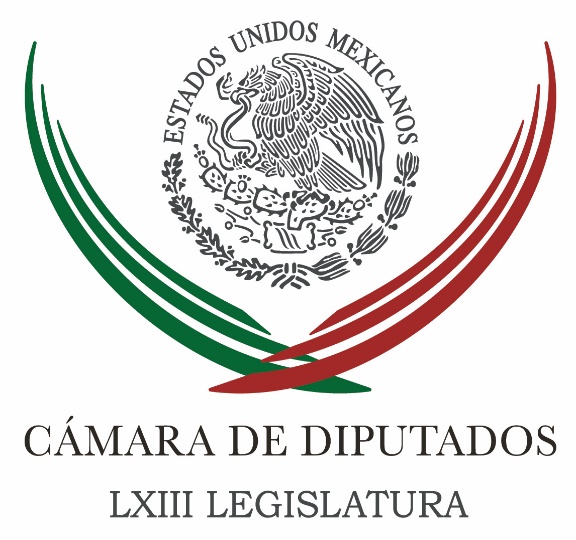 Carpeta InformativaTercer CorteResumen: Inadmisible que autoridades y sacerdotes pacten con el narco, deben denunciar: PRIDiputado urge a dictaminar iniciativa para eliminar el fueroDiputados avalan nuevas solicitudes de licenciaPAN y PRD critican declaraciones de Trump sobre enviar militares a la fronteraReformas contra robos de hidrocarburos cerrarán camino a este delito: DienerAnula Corte reforma de CorralCoparmex presenta su Manifiesto México; pide a candidatos sumarseAnaya pide a Trump detener tráfico de armas en lugar de militarizar frontera03 de abril de 2018TEMA(S): Información GeneralFECHA: 03/04/18HORA: NOTICIERO: Noticias MVSEMISIÓN: Tercer CorteESTACION: InternetGRUPO: MVSInadmisible que autoridades y sacerdotes pacten con el narco, deben denunciar: PRIAngélica Melín, reportera: En la Cámara de Diputados, legisladores del Partido Revolucionario Institucional (PRI) repudiaron que autoridades como el obispo de Chilpancingo, hayan hecho contacto con el crimen organizado, para acordar un cese a la violencia y no intervenir en el proceso electoral, incluso, no asesinar más candidatos.El presidente de la mesa Directiva, Edgar Romo, subrayó que en lugar de negociar con los criminales, el líder religioso y cualquier otra persona que tenga información sobre la intromisión del narco en las campañas, debería presentar las denuncias respectivas.“Yo creo que cualquier acuerdo que se hubiera tenido, tienen que darse cuenta a las autoridades correspondientes, a las autoridades investigadoras, para que cada quién desde su trinchera pueda aportar su granito de arena para combatir la delincuencia organizada en el país. Coincido totalmente en que la ley no se debe negociar, lo que se debe dar vista al Ministerio Público es de la información que se tenga, sobre el paradero de sujetos que posiblemente hayan cometido algún ilícito en nuestra comunidad”, apuntó el diputado Romo García.El presidente de la Comisión de Derechos Humanos, Armando Luna, fue más claro al sentenciar que en la aplicación de la ley no hay punto medio y es inaceptable que las autoridades, del orden al que pertenezcan, vayan y pacten con el crimen, a cambio de paz o cualquier otra prebenda.“Que son totalmente intolerables las condiciones que se plantean, de ir a pedirles el favor de que no maten a alguien, yo creo que eso es inaceptable. Otro tema que tenemos que tener muy claro, es que la autoridad tiene que cumplir la ley, la autoridad local, la federal, la municipal. Y si alguien tiene conocimiento de quienes son estos delincuentes, lo que tendría que hacer es ponerlo del conocimiento de la autoridad. ¿Cómo es eso de que van y hasta platican con ellos, negocian o pactan? Y yo diría, ¿a cambio de qué?”, dijo Luna Canales.Por su parte, el vicecoordinador del Partido de la Revolución Democrática (PRD), Jesús Zambrano, señaló que la situación en amplias zonas del país, donde priva la inseguridad y el asedio del crimen organizado es sumamente preocupante.Zambrano Grijalva indicó que la decisión de ministros de culto, de acercarse a la delincuencia para pedirles paz y el cese a los asesinatos incluso de candidatos, en el marco del proceso electoral, es un reflejo de la realidad que aqueja al estado de Guerrero, donde “la cantidad enorme de gente que han masacrado, que han desaparecido, algunos de ellos incluso aspirantes a candidatos, familias enteras”.Aseveró que en las comunidades donde el crimen organizado no da tregua, los pobladores están buscando alternativas ante la falta de respuesta de gobernantes que han incumplido sus obligaciones, por lo que no serían sujetos de responsabilidad.“No se le podría imputar alguna responsabilidad, porque él en todo caso puede buscar hacerla de mediador entre quienes están azotando a la población y la propia población; pero la responsabilidad de que haya campañas y elecciones tranquilas en un clima de paz, de tranquilidad y de seguridad para los candidatos, para los partidos y para… especialmente para la sociedad, esa responsabilidad es del Estado”, dijo el ex presidente perredista. Masn/mTEMA(S): Trabajo Legislativo FECHA: 03/04/18HORA: 16:13NOTICIERO: Notimex / 20minutos EMISIÓN: Tercer Corte  ESTACION: Online GRUPO: Notimex 0Diputado urge a dictaminar iniciativa para eliminar el fueroEl presidente de la Junta de Coordinación Política (Jucopo) de la Cámara de Diputados, Marko Cortés, urgió a dictaminar en un máximo de 15 días la iniciativa que elimina el fuero constitucional a todos los servidores públicos, incluido el Presidente de la República. “Es prioritario que pasemos del dicho al hecho en la eliminación del fuero constitucional y que no haya un solo funcionario público en México que se ampare en él. Que no haya ciudadanos de primera y de segunda, que ante la ley todos seamos iguales”, afirmó. En entrevista, el coordinador del Partido Acción Nacional (PAN) en la Cámara de Diputados llamó a que en máximo 15 días se dictamine esa iniciativa y que el Senado de la República haga lo propio. Cortés Mendoza recordó que en febrero de 2017 presentó una reforma político-electoral integral que incluía eliminar el fuero constitucional desde el Presidente de la República hasta el presidente municipal. Refirió que existe una minuta aprobada por la Cámara de Diputados que elimina el fuero y que está en el Senado de la República, pero no contempla quitarle esa prerrogativa al Presidente de la República. Por último, el legislador subrayó que la bancada del Partido Acción Nacional está lista para agilizar el tema. /gh/mTEMA(S): Trabajo Legislativo FECHA: 03/04/18HORA: 15:24NOTICIERO: Notimex / 20minutosEMISIÓN: Tercer Corte  ESTACION: Online GRUPO: Notimex 0Diputados avalan nuevas solicitudes de licenciaEl pleno de la Cámara de Diputados avaló las solicitudes de licencia que presentaron, para separarse del cargo los legisladores David Aguilar Robles, Yarith Tannos Cruz del Partido Revolucionario Institucional (PRI) y Vidal Llerenas Morales, de Morena. Aguilar Robles fue electo por representación proporcional en la circunscripción tres del estado de Oaxaca. Su suplente es Gonzalo René Brito Herrera. Integraba las comisiones ordinarias de Marina, de Pesca y de Trabajo y Previsión Social, así como los grupos de amistad de Haití, Honduras y Malasia. Tannos Cruz fue electa por mayoría relativa en el distrito siete del estado de Oaxaca. Su suplente es Mayra Herrera Saynes. Integraba las comisiones ordinarias de Medio Ambiente y Recursos Naturales y de Población. Llerenas Morales fue electo por mayoría relativa en el distrito ocho de la Ciudad de México. Su suplente es Jorge Ramírez Rosete. Integraba las comisiones ordinarias de Economía, de Hacienda y Crédito Público y de Presupuesto y cuenta Pública, entre otras. /gh/mTEMA(S): Información GeneralFECHA: 03/04/18HORA: NOTICIERO: Noticias MVSEMISIÓN: Tercer CorteESTACION: InternetGRUPO: MVSPAN y PRD critican declaraciones de Trump sobre enviar militares a la fronteraSenadores del PRI, PAN y PRD criticaron las declaraciones del presidente de los Estados Unidos, Donald Trump, quien amenazó con enviar militares para proteger la frontera con nuestro país.En entrevista, el coordinador del PAN, Fernando Herrera Ávila, aseguró que las palabras de Donald Trump deben tomarse como “una puntada más del día”, pues podría quedarse todo en una expresión para el anecdotario.Señaló que este tipo de expresiones han caracterizado al mandatario estadounidense, por lo que afirmó que se debe esperar a que el tiempo ponga estos señalamientos en su justa dimensión.Por su parte, el coordinador de los senadores del PRD, Luis Sánchez Jiménez, resaltó que México debe adoptar una postura firme y enfrentar con dignidad los señalamientos que ha hecho el mandatario estadounidense.En tanto, el vicecoordinador de los senadores del PRI, Miguel Romo Medina, consideró inadecuada la posición de Donald Trump y advirtió que los problemas no se van a solucionar empleando mecanismos para amedrentar. Masn/mTEMA(S): Información GeneralFECHA: 03/04/18HORA: NOTICIERO: Noticias MVSEMISIÓN: Tercer CorteESTACION: InternetGRUPO: MVSReformas contra robos de hidrocarburos cerrarán camino a este delito: DienerEl Procurador Fiscal de la Federación, Max Alberto Diener Sala, aseguró que las reformas aprobadas por la Cámara de Diputados a fin de combatir el robo de hidrocarburos contienen un enfoque integral que permitirá cerrar el camino a este delito.Al sostener una reunión de trabajo con las comisiones de Hacienda y Estudios Legislativos del Senado, Max Alberto Diener resaltó que la minuta aprobada en San Lázaro busca abordar el fenómeno del robo de hidrocarburos desde una perspectiva muy amplia.Señaló, en este sentido, que el proyecto contempla controles desde los primeros hasta los últimos pasos de la cadena comercial, incluyendo las operaciones fiscales y de controles volumétricos.Diener Sala detalló que la minuta plantea mejorar el control volumétrico, así como las medidas preventivas del robo de hidrocarburos, a través de un nuevo software, que, indicó, tendrá que funcionar de manera obligatoria.Indicó que se establece también la obligación de emitir certificados digitales de todas las ventas, inclusive cuando el cliente no pide el recibo, con lo cual, dijo, se pretende evitar que en las estaciones se venda combustible que no se adquiere a PEMEX.Además, el procurador Fiscal de la Federación resaltó que se prevé un aumento en las sanciones por la introducción de combustibles de procedencia ilícita y se incluyen penas en toda la cadena de comercialización.Se espera que el proyecto sea discutido y votado este miércoles en comisiones unidas, a fin de que sea enviado al pleno para su eventual aprobación. Masn/mTEMA(S): Información GeneralFECHA: 03/04/2018HORA: NOTICIERO: ReformaEMISIÓN: Tercer CorteESTACION: OnlineGRUPO: CICSA0Anula Corte reforma de CorralLa Suprema Corte de Justicia de la Nación (SCJN) declaró inconstitucional la remoción del Presidente del Tribunal Superior de Justicia (TSJ) de Chihuahua, decretada al inicio del Gobierno de Javier Corral en noviembre de 2016.Por unanimidad, el Pleno de la Corte resolvió que la remoción del Magistrado Gabriel Sepúlveda, a quien restaba casi un año en la Presidencia del TSJ, violó el principio de división de Poderes.Esa remoción fue establecida por el Congreso estatal en el artículo segundo transitorio de la reforma a la Ley Orgánica del Poder Judicial de Chihuahua, y resultó en la elección del Magistrado Julio César Jiménez Castro como Presidente, con vigencia hasta noviembre de 2019.La Corte determinó que, una vez notificada su sentencia, Jiménez Castro cesará en sus funciones como Presidente.El Pleno del TSJ tendrá que elegir por mayoría de dos terceras partes al nuevo titular para un periodo de tres años, que podría ser el mismo Jiménez u otro Magistrado que reúna el requisito de al menos cinco años de antigüedad.La sentencia aclara que son válidos los actos ejecutados por Jiménez Castro en los 17 meses que lleva en la Presidencia.Los Ministros coincidieron en que la elección del Presidente del TSJ corresponde únicamente al Poder Judicial y no puede ser afectada por los otros Poderes."Se entiende que al determinar al legislador local que el Presidente (del TSJ) dejaba de serlo, se violó el principio de división de Poderes e independencia judicial, por ser decisión que corresponde única y exclusivamente al Pleno del TSJ", explico en la sesión de ayer el Ministro Alberto Pérez Dayán, autor del proyecto de sentencia aprobado hoy.El Congreso estatal procesó toda la reforma, desde la iniciativa hasta la publicación, en solo ocho días.También hoy, la Corte avaló por 9 votos contra 2 la reforma al artículo 44 de la Ley Orgánica, que fijó el requisito de cinco años de experiencia como Magistrado del TSJ para aspirar a la Presidencia, lo que bloqueó en ese momento a casi todos los Magistrados nominados por el ex Gobernador César Duarte.Varios Ministros señalaron que los Congresos estatales tiene libertad para establecer este tipo de requisitos, mientras que Norma Piña destacó la exposición de motivos de la reforma, según la cual se buscó evitar que Magistrados sin experiencia lleguen directamente a presidir el TSJ.Arturo Zaldívar, en la minoría, replicó que el requisito de los cinco años fue "con dedicatoria" para excluir a un grupo de Magistrados, al tiempo que se removía al entonces Presidente."Esta Corte no puede avalar que se tomen medidas de este tipo, que lesionan gravemente la independencia del Poder Judicial", agregó Zaldívar, a quien solo apoyó Fernando Franco.Zaldívar presentará este jueves al Pleno de la Corte un proyecto sobre otra controversia contra una reforma de abril de 2017 a la Constitución de Chihuahua, más ambiciosa que la de noviembre de 2016 a la Ley Orgánica, por la que fue removido el Consejo de la Judicatura estatal.Dicha controversia fue promovida por el Magistrado Jiménez, con apoyado de todos los integrantes del TSJ. Duración 0’00’’, nbsg/m. TEMA(S): Información GeneralFECHA: 3/04/18HORA: 18:06NOTICIERO: 24 Horas.mxEMISIÓN: Tercer CorteESTACIÓN: Online GRUPO: 24 Horas0Coparmex presenta su Manifiesto México; pide a candidatos sumarseEl presidente de la Confederación, Gustavo de Hoyos, identificó a la pobreza, desigualdad, ilegalidad, corrupción, inseguridad, y el derroche de recursos públicos como los peores males de la naciónJORGE LÓPEZ.- La Confederación Patronal de la República Mexicana (Coparmex) presentó siete propuestas agrupadas en su Manifiesto México con el fin de atacar los grandes problemas del país.En conferencia de prensa, el presidente nacional de la Coparmex, Gustavo de Hoyos, identificó a la pobreza, la desigualdad, la ilegalidad, la corrupción, la inseguridad y el derroche de recursos públicos como los peores males de la nación.“Estas dinámicas han mantenido a nuestro país, muy por debajo de su potencial.En este Manifiesto México hacemos un llamado a los partidos políticos y sus candidatos, y a los candidatos independientes a recibir sus respuestas a los planteamientos que les presentamos”, expresó De Hoyos.El líder patronal pidió que los candidatos se comprometan a no regresar a un pasado autoritario, centralizado y clientelar que sólo ha propiciado pobreza y desigualdad, entre muchos otros males.Los puntos que integran el Manifiesto México son: Más y mejores empleos; Finanzas sanas y competitividad fiscal; Seguridad; Estado de Derecho, corrupción e impunidad; Educación de calidad e innovación; Desarrollo regional sostenible, y Oportunidades para un México Incluyente.   Jam/mTEMA(S): Partidos PolíticosFECHA: 3/04/18HORA: 16:46NOTICIERO: Milenio.comEMISIÓN: Tercer CorteESTACIÓN: Online GRUPO: Milenio0Anaya pide a Trump detener tráfico de armas en lugar de militarizar fronteraEn Tamaulipas, el candidato a la Presidencia de la coalición "Por México al Frente" dijo que el gobierno gasta tres veces más en evaluar a los profesores que en capacitarlos. SILVIA ARELLANO.- Tamaulipas. El candidato a la Presidencia de la coalición Por México al Frente, Ricardo Anaya Cortés, dijo que en lugar de militarizar el muro fronterizo, el gobierno de Estados Unidos debe detener el envío de armas a México porque el armamento que causa la violencia en México proviene de Estados Unidos."En lugar de estar amenazando con muros, en lugar de estar amenazando con militarizar la frontera les exigimos que frenen ya el flujo de armas de Estados Unidos a México. Basta ya de estar inundando a nuestro país con armas de fuego que provocan la violencia en México", dijo el ex líder panista en Tamaulipas.De esta forma, Ricardo Anaya respondió al presidente estadunidense, Donald Trump, quien hoy dijo que planea que los militares se encarguen de vigilar la frontera con México hasta que se construya un muro los lindes.Ricardo Anaya, aseguró que de ganar la elección terminará con el maltrato que sufren los maestros con la reforma educativa a la que calificó como un “desastre”.“Es cierto, sólo lo que se mide se puede mejorar, pero se trata de medir para mejorar, para apoyar a las maestras y los maestros, no se trata de medir para castigar y para amedrentar, eso lo vamos a cambiar, el acento irá a la formación y a la capacitación y vamos a darles todas las herramientas que necesitan. Basta ya de estar lastimando a las maestras y maestros en nuestro país. Merecen respeto. Van a contar con todo nuestro apoyo”, dijo el ex dirigente nacional del PAN.  Durante un mitin con simpatizantes del PAN, PRD y Movimiento Ciudadano en Tamaulipas, Anaya dijo que el gobierno gasta prácticamente el triple en la evaluación y exámenes para los profesores que en capacitación y cursos para el magisterio.“La implementación de la reforma educativa ha sido un desastre y ha sido un agravio para las maestras y maestros de nuestro país”, añadió.En una de las entidades más violentas del país, Ricardo Anaya se comprometió a cambiar la estrategia en el combate a la inseguridad, y aseguró que reducirá en 8 por ciento el IVA en la zona fronteriza para recuperar la competitividad.   Jam/m